山东省广告协会会员单位入会申请表山东省广告协会审批意见 秘书长签字：             （盖   章）                                             年  月  日  姓    名电子邮箱政治面貌性  别民 族出生年月身份证号协会职务协会职务本人电话话工作单位及职务工作单位及职务工作单位及职务通 信 地 址通 信 地 址通 信 地 址邮 编邮 编本  人  简  历本  人  简  历本  人  简  历本  人  简  历本  人  简  历本  人  简  历本  人  简  历本  人  简  历本  人  简  历本  人  简  历本  人  简  历本  人  简  历何年月至何年月何年月至何年月何年月至何年月何年月至何年月在何地区何单位在何地区何单位在何地区何单位在何地区何单位在何地区何单位在何地区何单位任（兼）何职任（兼）何职单 位 简 介（100字之内）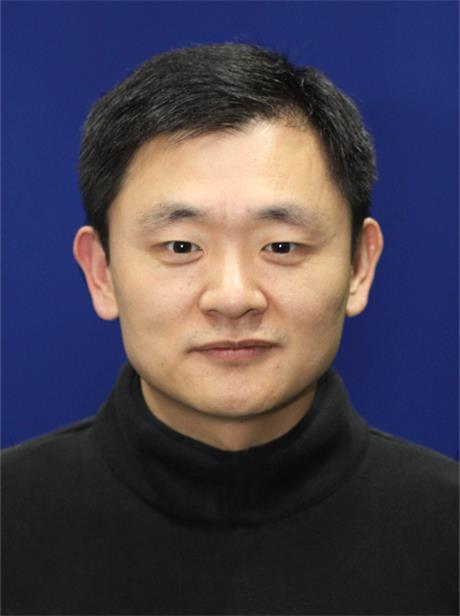 单 位 简 介（100字之内）单 位 简 介（100字之内）单 位 简 介（100字之内）单 位 简 介（100字之内）单 位 简 介（100字之内）单 位 简 介（100字之内）单 位 简 介（100字之内）单 位 简 介（100字之内）单 位 简 介（100字之内）单 位 简 介（100字之内）单 位 简 介（100字之内）